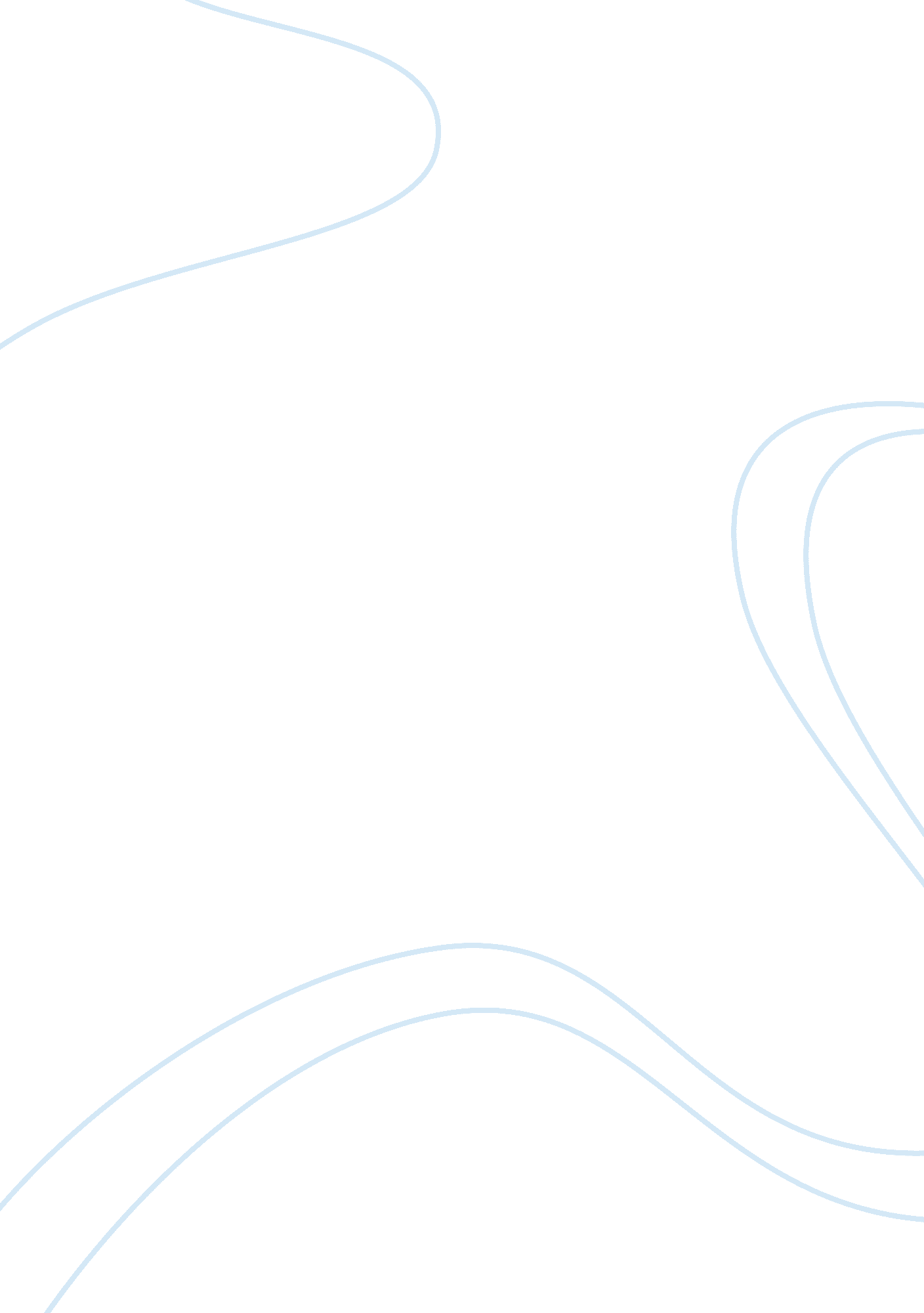 Examples of key literary termsLiterature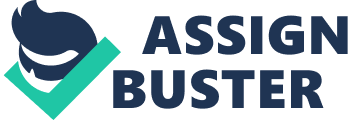 Full Literary Terms I’m Going! A Comedy in One Act, can be categorized under the genre of drama because it is written for actors. Knowing the genre of the literature allows a reader to easily mentally follow a trend. In this case, the characters and setting are well defined before the start of the act. Furthermore, the dialogues have been written in such a manner that one can easily identify who is speaking. Emotions and actions are also expressed in parenthesis for reading purposes and for actors to make alive when the play is acted. Under drama, the aforementioned reading could be further categorized as comedy because of the light-heartedness of the writer reflected in the humor brought about by the characters. This is also called a farce. It reflects humorous events which seem to be unrealistic because of the exaggerations. Henri and Jeanne had been arguing about Henri going out to the races and Jeanne being left alone. They both showed immature reactions about petty arguments, even going to the extent of being testy on how each would react in the decisions of each other. 
The Story of an Hour is a prose which uses metaphors and similes. Metaphors compare two different things having similarities and this is seen from the beginning of the story. The heart trouble of Mrs. Mallard may be physical but it also speaks about the ‘ trouble’ in her marriage. The heart often is used to represent love so in this case, the heart trouble is used in parallel to the love trouble in Mrs. Mallard’s marriage. “ As powerless as her two white slender hands”, “ she carried herself unwittingly like a goddess of Victory” are examples of similes used in the story. They directly compare two things through the use of “ as’ and “ like”. 